Мастер-класс «Сани» для зимних забав в помещении. Музыкальный руководитель: Кожевникова Надежда Абрамовна.Для работы нам понадобится:Обруч – 1шт.Серебряная  мишура – 1шт.Бубенцы – 3шт.Скотч Ножницы.Атласная лента – 6 метров.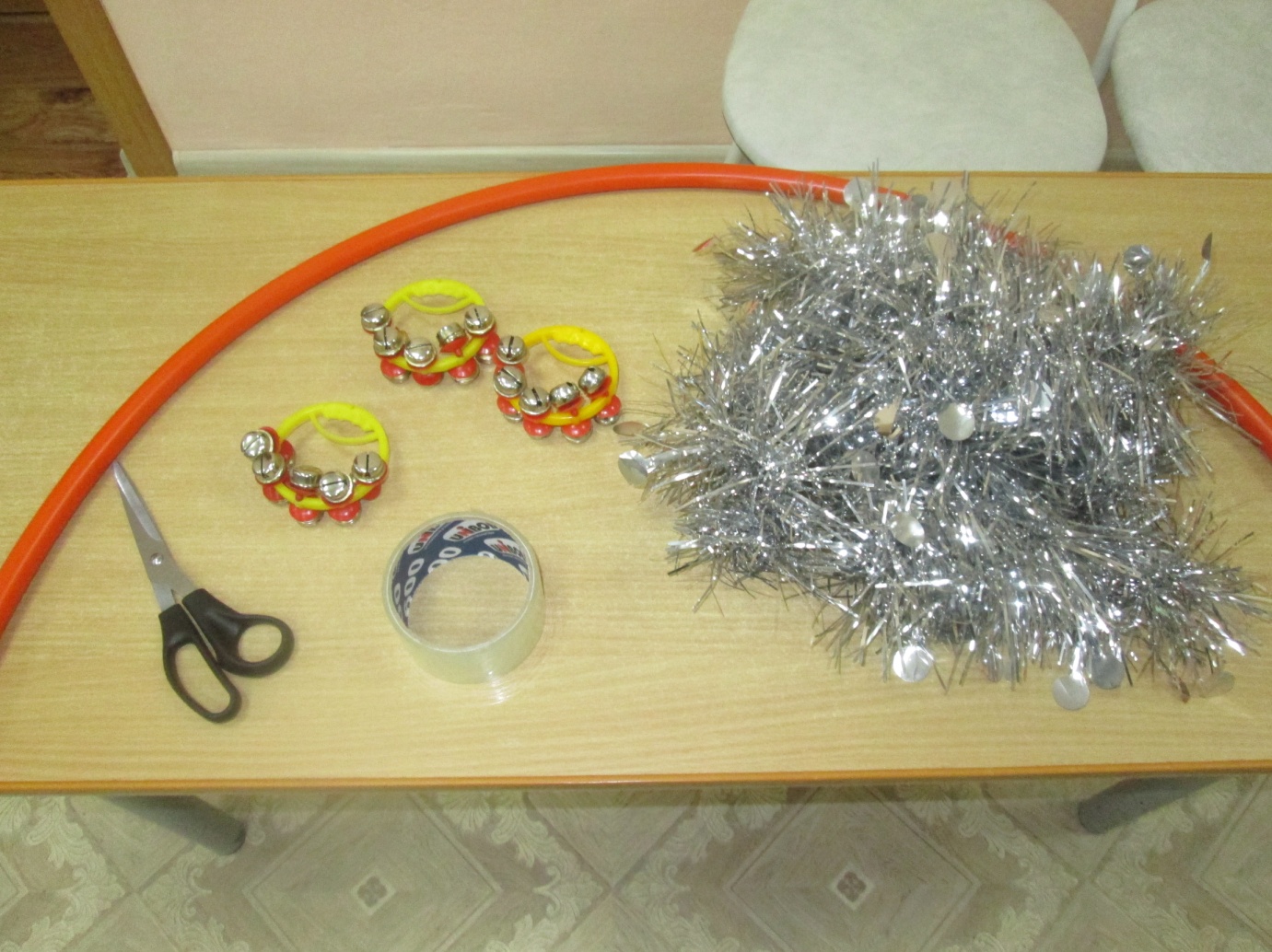 Разъединяем обруч в месте его скрепления, чтобы получилась дуга.С помощью скотча закрепляем на дуге три бубенца, распределив их на одинаковом расстоянии друг от друга.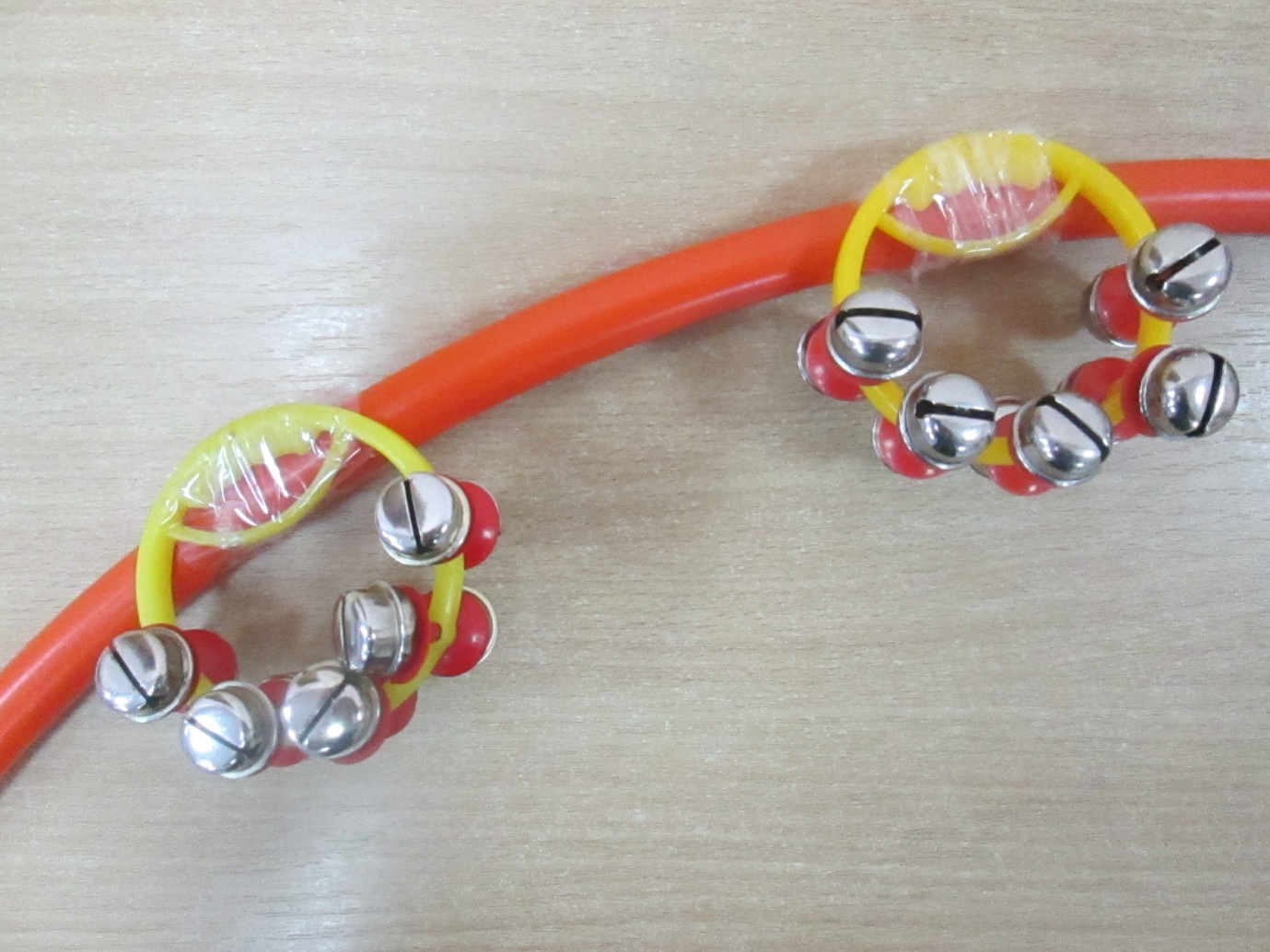 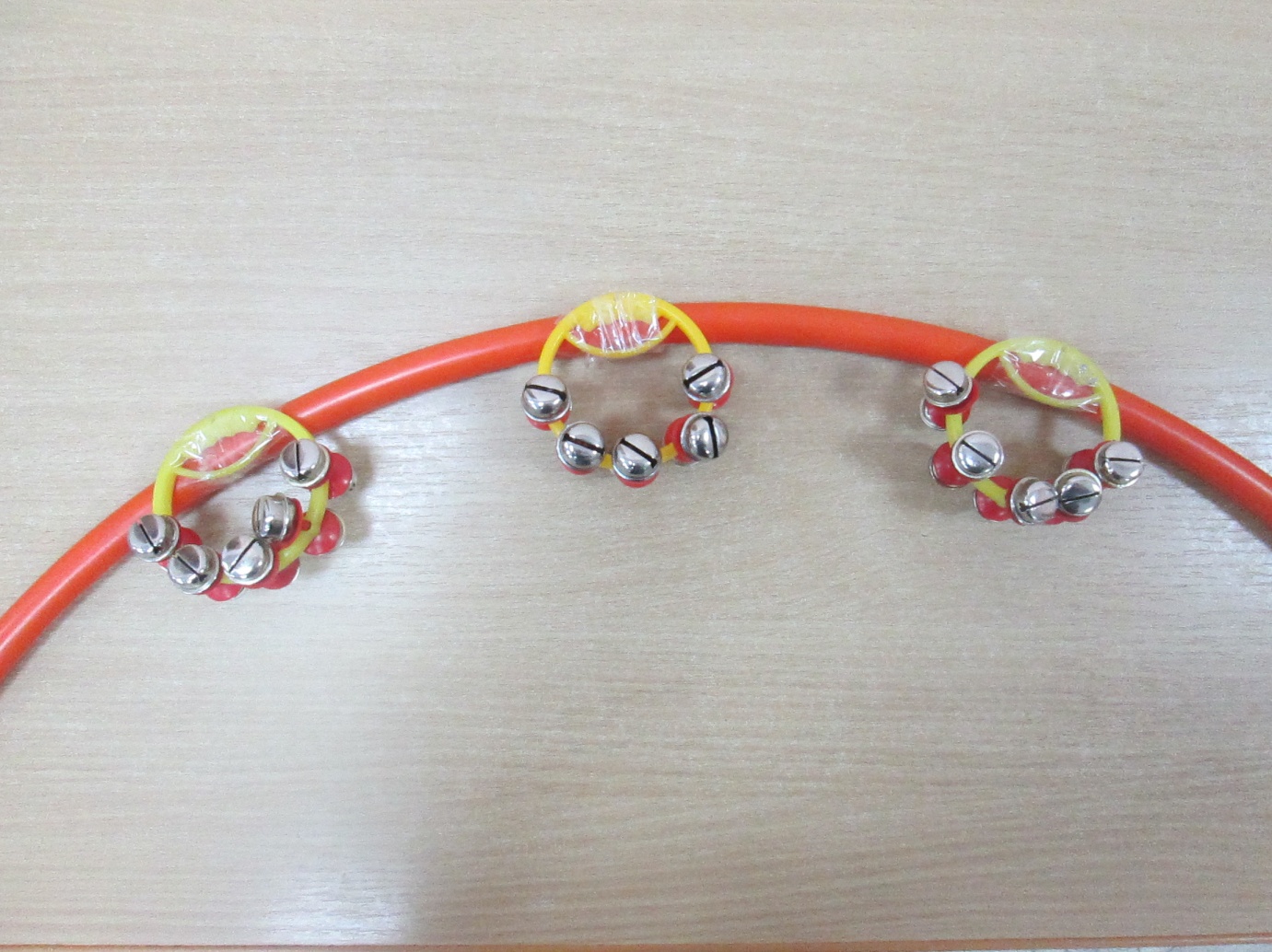 Обматываем дугу мишурой, начиная с середины. Края закрепляем скотчем.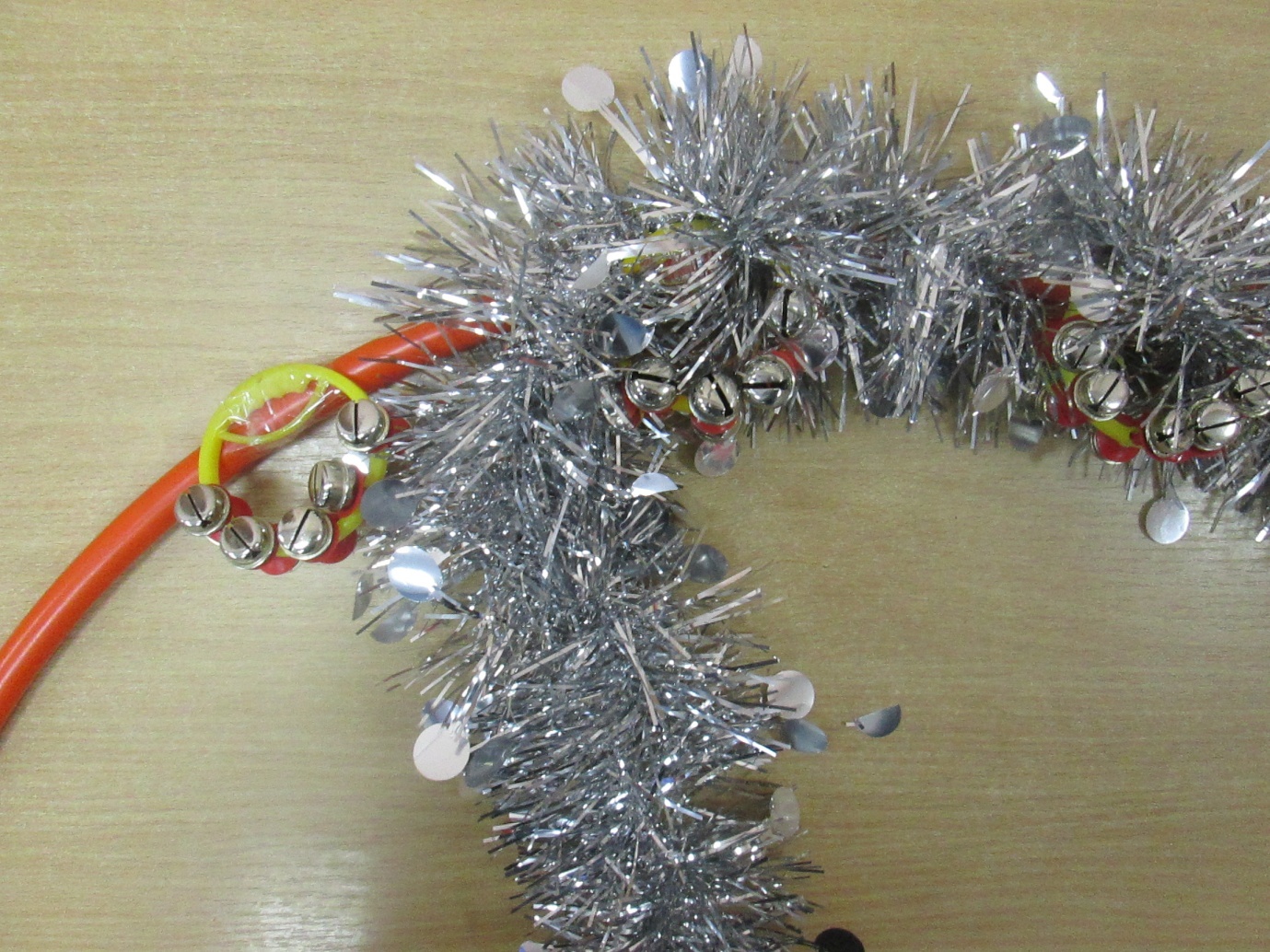 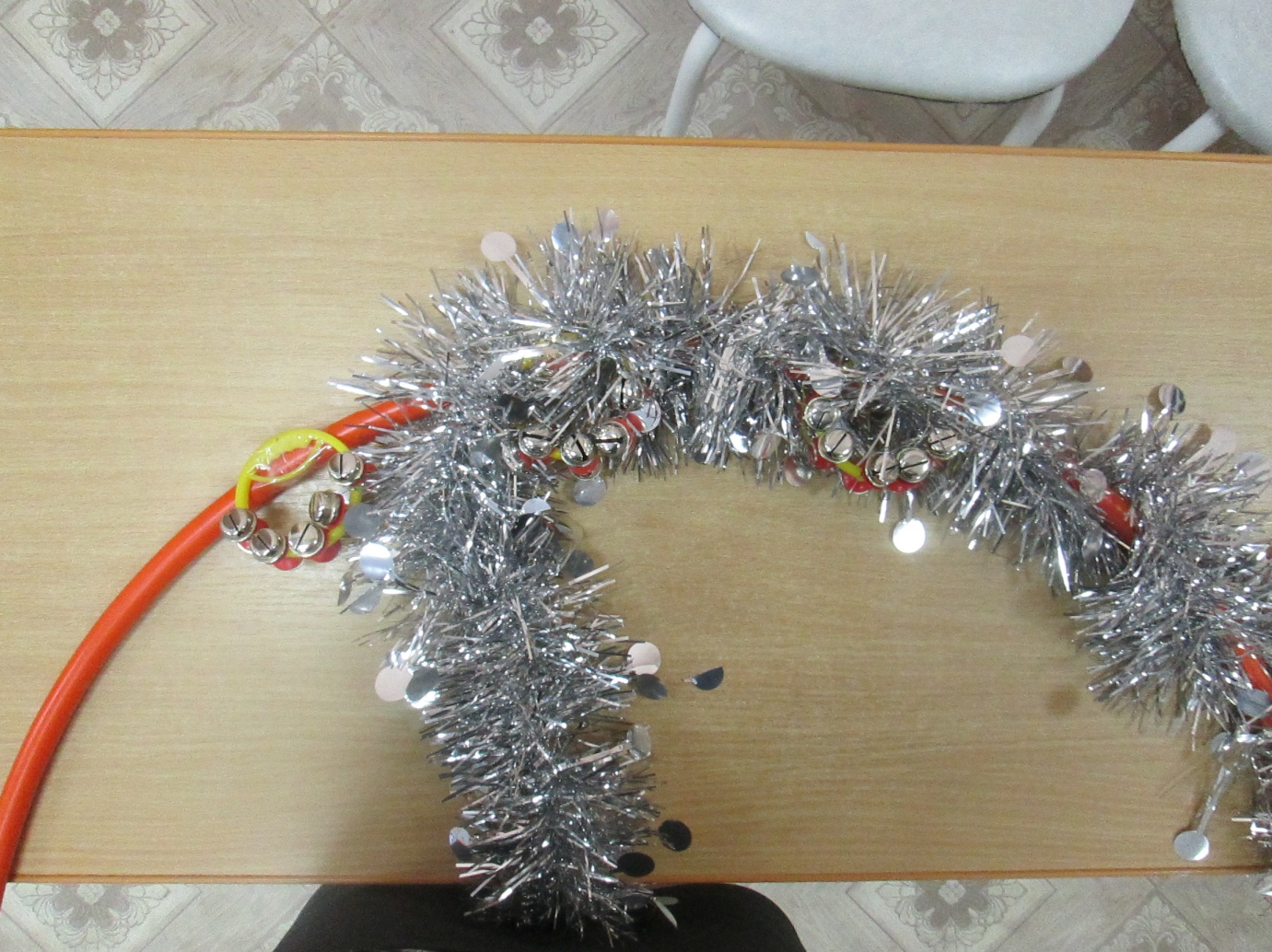 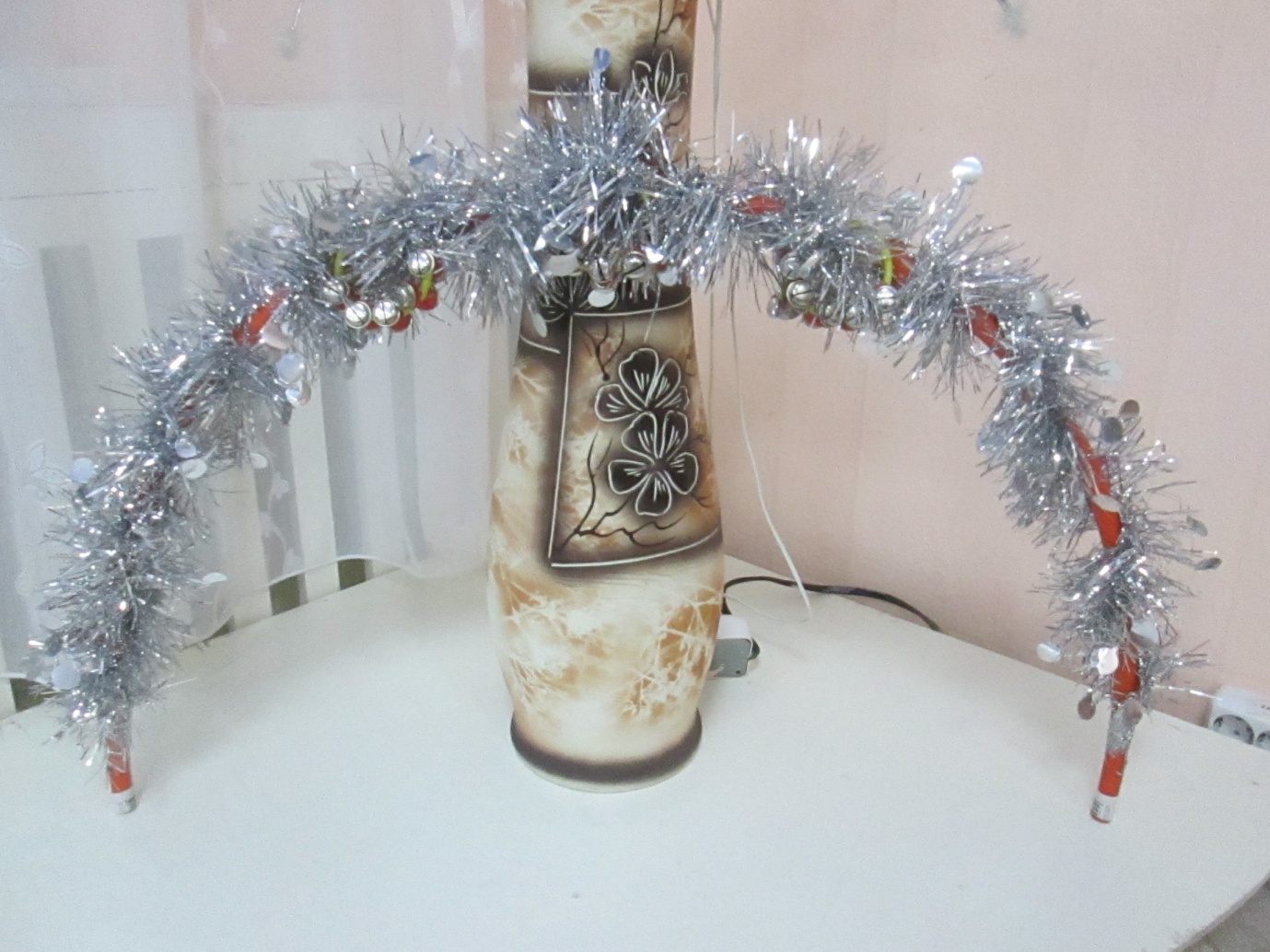 Вот такая веселая дуга с бубенцами у меня получилась.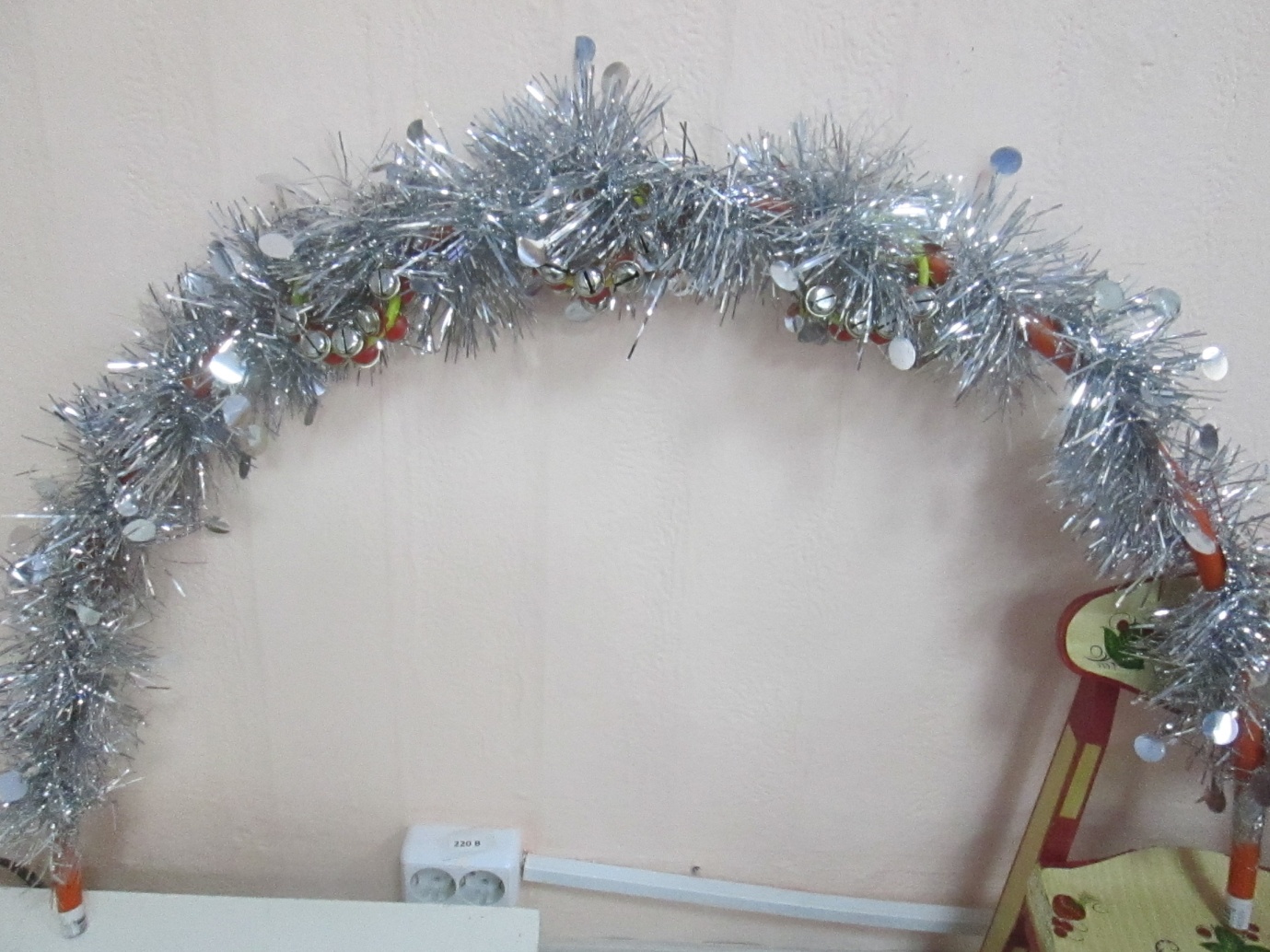 Дальше берём атласную ленту, и привязываем концы на краях обруча. 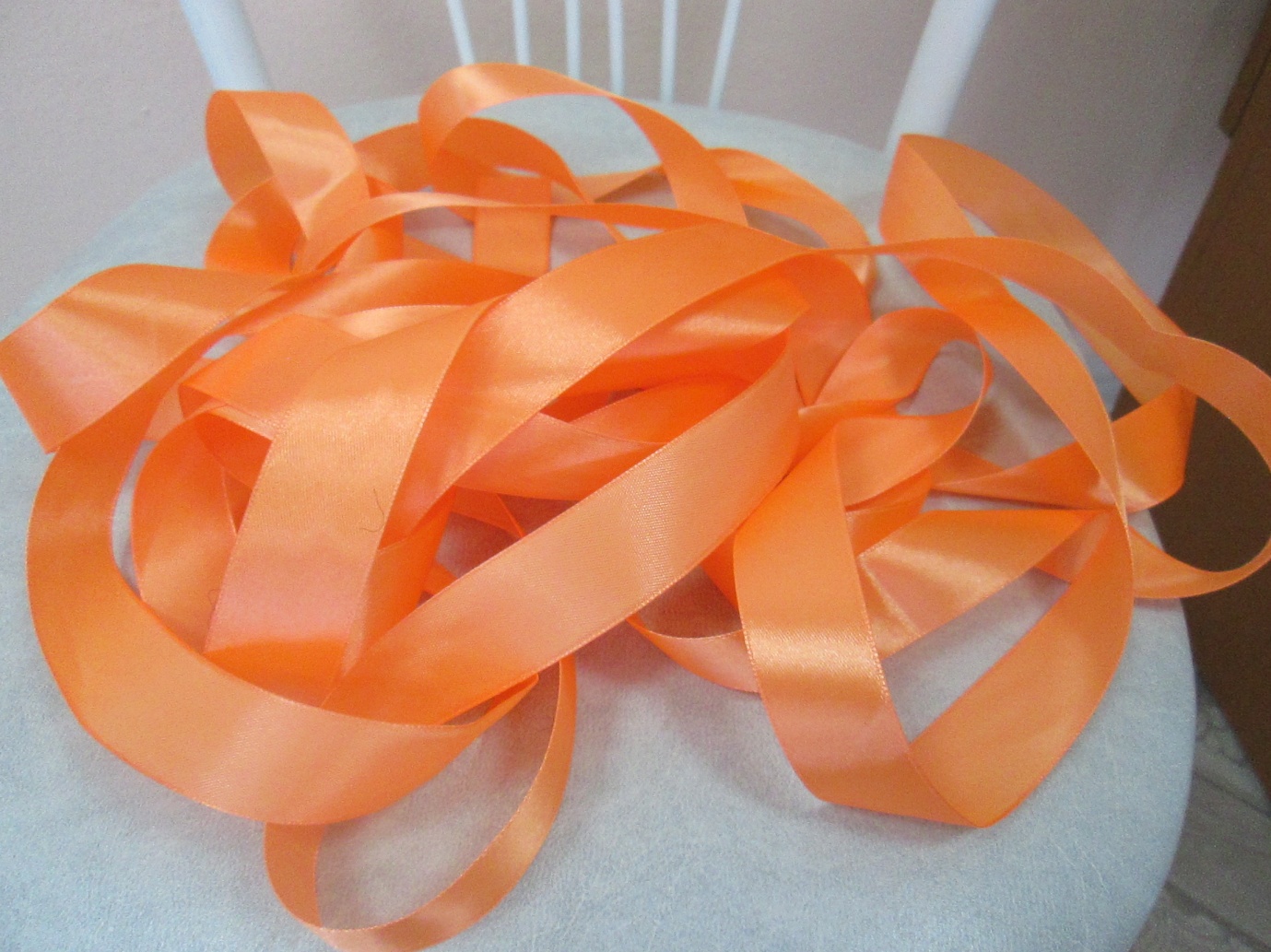 Варианты игр с пособием «Сани»:Под песню «Саночки» или «Бубенчики звенят», дети «садятся в сани» (взявшись одной рукой за ленту). «Катаются» по залу (идут семенящим шагом)На развитие внимания и музыкального слуха. В зависимости от темпа музыки, передвигаются по залу – быстро или медленно.Если звучит музыка – «катятся» на санях. Если музыка не звучит – «сани» стоят.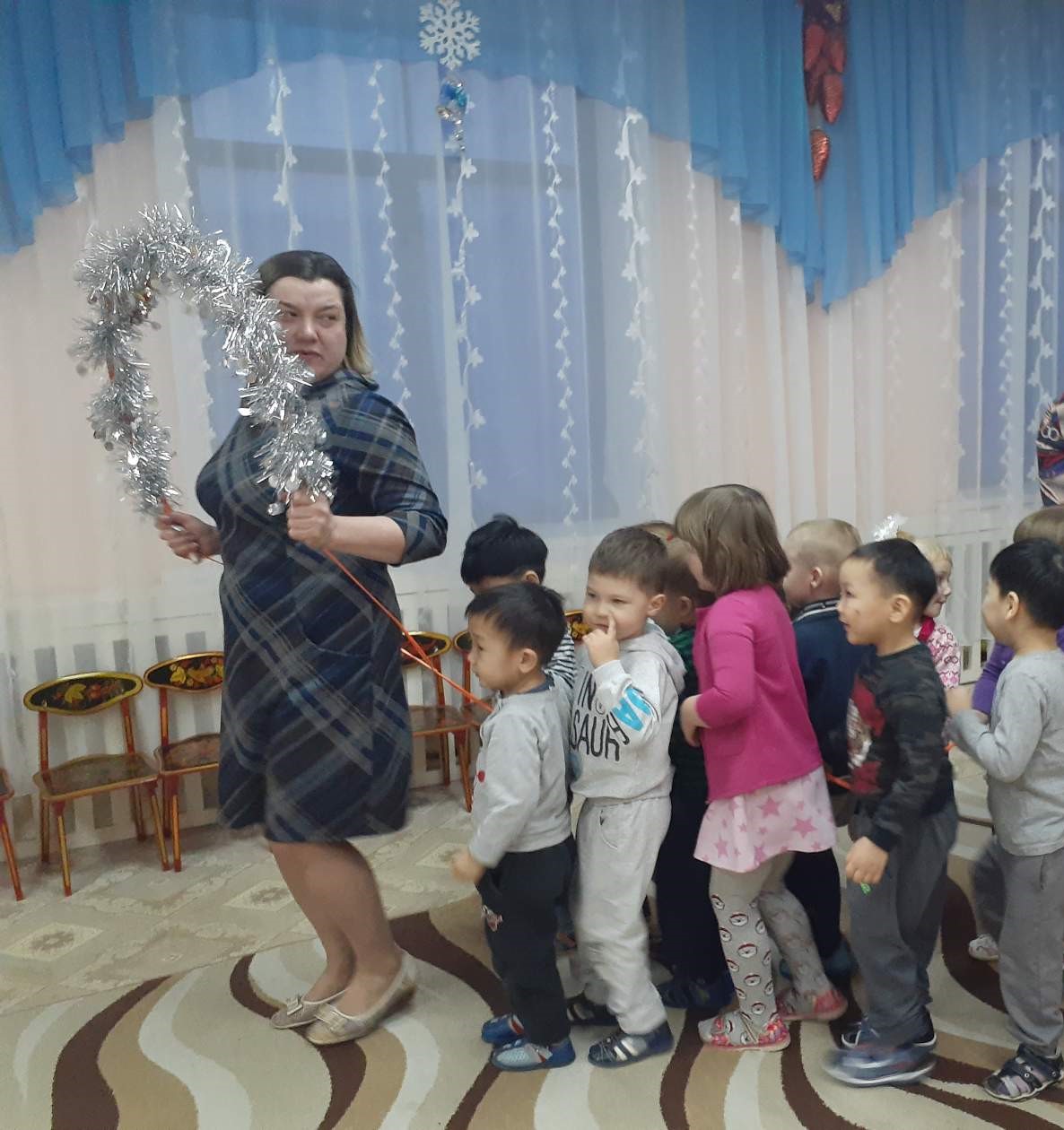 Вот так мы «катаемся» на саночках. Детям очень нравится! 